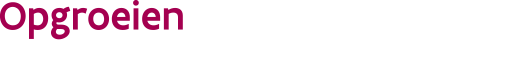 ////////////////////////////////////////////////////////////////////////////////////////////////////////////////////////////////////////////////////////////////////////////////////////////////////////////////////////////////////////////////////////////////////Waarvoor dient dit formulier?Met dit formulier vraag je de toekenning aan als consultatiebureau-arts aan voor de andere opdracht ‘Stakeholder’.Wat betekent een opdracht ‘’stakeholder’?De geselecteerde stakeholders ontvangen, wanneer nodig, een vraag van Opgroeien om feedback te geven over een bepaald thema. De vraag bevat eveneens wat de frequentie is om feedback te geven, en de manier waarop dit zal gebeuren. Als je wil meewerken als stakeholder rond dit bepaald thema, geef je dit door aan je klantenbeheerder via cbartsen@kindengezin.be.Je geeft elektronisch feedback over de na te lezen documenten, formulieren, ….  Voor bepaalde thema’s kan een fysische bijeenkomst op verschillende locaties aangewezen zijn. De opdracht als stakeholder wordt toegekend voor onbepaalde tijd. Per opdracht wordt bekend gemaakt welke vergoeding voorzien is.Waar kan je terecht voor meer informatie?Voor vragen kan je terecht bij de klantenbeheerders via cbartsen@kindengezin.be. Aan wie bezorg je de aanvraag?Je bezorgt de aanvraag aan Opgroeien via e-mail naar cbartsen@kindengezin.be. Bezorg je het formulier via een versleutelde e-mail? Bezorg ons na het versturen het nodige paswoord.Aan welke voorwaarden moet je formulier voldoen?Het formulier moet volledig ingevuld en ondertekend zijn.Identificatiegegevens van de aanvragerIdentificatiegegevens van de aanvragerIdentificatiegegevens van de aanvragerIdentificatiegegevens van de aanvragerIdentificatiegegevens van de aanvragerIdentificatiegegevens van de aanvragerIdentificatiegegevens van de aanvragerIdentificatiegegevens van de aanvragerIdentificatiegegevens van de aanvragerPersoonlijke gegevensPersoonlijke gegevensPersoonlijke gegevensPersoonlijke gegevensPersoonlijke gegevensPersoonlijke gegevensPersoonlijke gegevensPersoonlijke gegevensPersoonlijke gegevensnaam naam voornaamvoornaamrijksregisternummerrijksregisternummeraanvraag en verklaring op erewoordaanvraag en verklaring op erewoordaanvraag en verklaring op erewoordaanvraag en verklaring op erewoordaanvraag en verklaring op erewoordaanvraag en verklaring op erewoordaanvraag en verklaring op erewoordaanvraag en verklaring op erewoordaanvraag en verklaring op erewoordIk ben consultatiebureau-arts en beschik over :Ik ben consultatiebureau-arts en beschik over :Ik ben consultatiebureau-arts en beschik over :Ik ben consultatiebureau-arts en beschik over :Ik ben consultatiebureau-arts en beschik over :Ik ben consultatiebureau-arts en beschik over :Ik ben consultatiebureau-arts en beschik over :Ik ben consultatiebureau-arts en beschik over :Ik ben consultatiebureau-arts en beschik over :een erkenning als consultatiebureau-arts.een erkenning als consultatiebureau-arts.een erkenning als consultatiebureau-arts.een erkenning als consultatiebureau-arts.een erkenning als consultatiebureau-arts.een erkenning als consultatiebureau-arts.een erkenning als consultatiebureau-arts.een erkenning als consultatiebureau-arts.Ik ben consultatiebureau-arts en verklaar:Ik ben consultatiebureau-arts en verklaar:Ik ben consultatiebureau-arts en verklaar:Ik ben consultatiebureau-arts en verklaar:Ik ben consultatiebureau-arts en verklaar:Ik ben consultatiebureau-arts en verklaar:Ik ben consultatiebureau-arts en verklaar:Ik ben consultatiebureau-arts en verklaar:Ik ben consultatiebureau-arts en verklaar:minstens 50 gewone zittingen te hebben uitgevoerd.minstens 50 gewone zittingen te hebben uitgevoerd.minstens 50 gewone zittingen te hebben uitgevoerd.minstens 50 gewone zittingen te hebben uitgevoerd.minstens 50 gewone zittingen te hebben uitgevoerd.minstens 50 gewone zittingen te hebben uitgevoerd.minstens 50 gewone zittingen te hebben uitgevoerd.minstens 50 gewone zittingen te hebben uitgevoerd.Ondertekening van de aanvragerOndertekening van de aanvragerOndertekening van de aanvragerOndertekening van de aanvragerOndertekening van de aanvragerOndertekening van de aanvragerOndertekening van de aanvragerOndertekening van de aanvragerOndertekening van de aanvragerIk verbind mij ertoe alle wijzigingen van gegevens door te geven aan Opgroeien regie. Door ondertekening van dit formulier verklaar ik op erewoord dat alle gegevens voor waar zijn ingevuld.Ik verbind mij ertoe alle wijzigingen van gegevens door te geven aan Opgroeien regie. Door ondertekening van dit formulier verklaar ik op erewoord dat alle gegevens voor waar zijn ingevuld.Ik verbind mij ertoe alle wijzigingen van gegevens door te geven aan Opgroeien regie. Door ondertekening van dit formulier verklaar ik op erewoord dat alle gegevens voor waar zijn ingevuld.Ik verbind mij ertoe alle wijzigingen van gegevens door te geven aan Opgroeien regie. Door ondertekening van dit formulier verklaar ik op erewoord dat alle gegevens voor waar zijn ingevuld.Ik verbind mij ertoe alle wijzigingen van gegevens door te geven aan Opgroeien regie. Door ondertekening van dit formulier verklaar ik op erewoord dat alle gegevens voor waar zijn ingevuld.Ik verbind mij ertoe alle wijzigingen van gegevens door te geven aan Opgroeien regie. Door ondertekening van dit formulier verklaar ik op erewoord dat alle gegevens voor waar zijn ingevuld.Ik verbind mij ertoe alle wijzigingen van gegevens door te geven aan Opgroeien regie. Door ondertekening van dit formulier verklaar ik op erewoord dat alle gegevens voor waar zijn ingevuld.Ik verbind mij ertoe alle wijzigingen van gegevens door te geven aan Opgroeien regie. Door ondertekening van dit formulier verklaar ik op erewoord dat alle gegevens voor waar zijn ingevuld.Ik verbind mij ertoe alle wijzigingen van gegevens door te geven aan Opgroeien regie. Door ondertekening van dit formulier verklaar ik op erewoord dat alle gegevens voor waar zijn ingevuld.datumdatumdagmaandjaarhandtekeninghandtekeningvoor- en achternaamvoor- en achternaamBezorg dit formulier aan Opgroeien regieOpgroeien Regie Team VoorzieningenbeleidKlantenmanagement artsen en consultatiebureausHallepoortlaan 27
1060  BRUSSELTel: 02/ 533 14 70Email: cbartsen@kindengezin.beBezorg dit formulier aan Opgroeien regieOpgroeien Regie Team VoorzieningenbeleidKlantenmanagement artsen en consultatiebureausHallepoortlaan 27
1060  BRUSSELTel: 02/ 533 14 70Email: cbartsen@kindengezin.beBezorg dit formulier aan Opgroeien regieOpgroeien Regie Team VoorzieningenbeleidKlantenmanagement artsen en consultatiebureausHallepoortlaan 27
1060  BRUSSELTel: 02/ 533 14 70Email: cbartsen@kindengezin.beBezorg dit formulier aan Opgroeien regieOpgroeien Regie Team VoorzieningenbeleidKlantenmanagement artsen en consultatiebureausHallepoortlaan 27
1060  BRUSSELTel: 02/ 533 14 70Email: cbartsen@kindengezin.beBezorg dit formulier aan Opgroeien regieOpgroeien Regie Team VoorzieningenbeleidKlantenmanagement artsen en consultatiebureausHallepoortlaan 27
1060  BRUSSELTel: 02/ 533 14 70Email: cbartsen@kindengezin.beBezorg dit formulier aan Opgroeien regieOpgroeien Regie Team VoorzieningenbeleidKlantenmanagement artsen en consultatiebureausHallepoortlaan 27
1060  BRUSSELTel: 02/ 533 14 70Email: cbartsen@kindengezin.beBezorg dit formulier aan Opgroeien regieOpgroeien Regie Team VoorzieningenbeleidKlantenmanagement artsen en consultatiebureausHallepoortlaan 27
1060  BRUSSELTel: 02/ 533 14 70Email: cbartsen@kindengezin.beBezorg dit formulier aan Opgroeien regieOpgroeien Regie Team VoorzieningenbeleidKlantenmanagement artsen en consultatiebureausHallepoortlaan 27
1060  BRUSSELTel: 02/ 533 14 70Email: cbartsen@kindengezin.beBezorg dit formulier aan Opgroeien regieOpgroeien Regie Team VoorzieningenbeleidKlantenmanagement artsen en consultatiebureausHallepoortlaan 27
1060  BRUSSELTel: 02/ 533 14 70Email: cbartsen@kindengezin.be